Chapter 1 Lesson 1 The Distant PastUse the vocabulary words to help you describe how people today learn about the distant past. Write at least 4 sentences. Archeologists are scientists who study prehistory. They study the period of time before people began to write. Archeologists create theories to explain what life might have been like a very long time ago. They study artifacts and fossils. Studying objects that people left behind and the remains of once living things helps archeologists to create theories about prehistory. WordDefinitionPicturePrehistoryThe period of time before people began to write; without writing no records could be kept and not stories could be recorded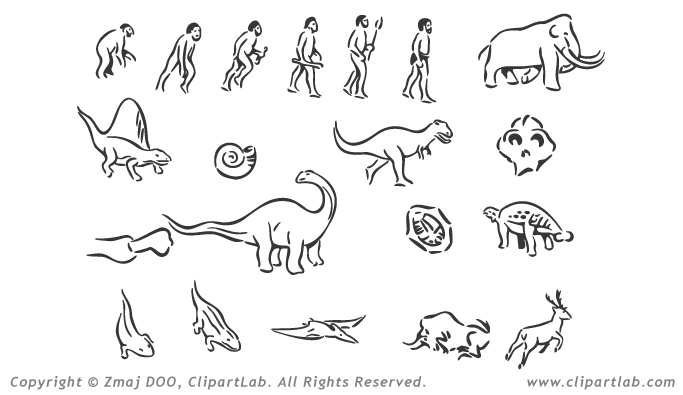 Archeology / ArcheologistArcheology: the study of things that earlier people left behindArcheologist: a scientist who studies archeology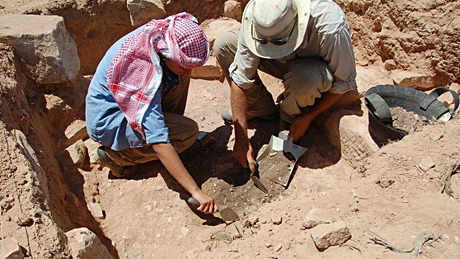 ArtifactObjects made by people. Could be: art, clothing, pottery, tools or weapons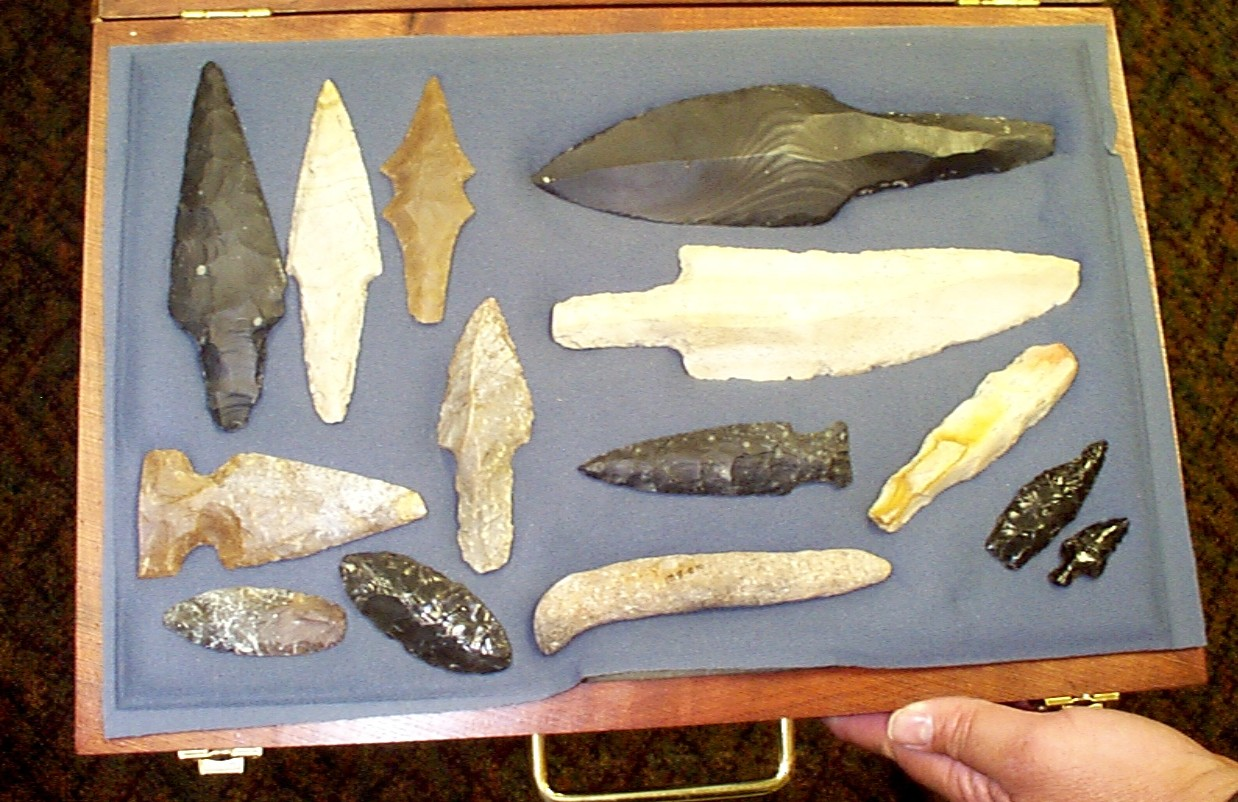 FossilRemains, such as bones, of once living animals and humans. Could also be footprints preserved in what is now rock. 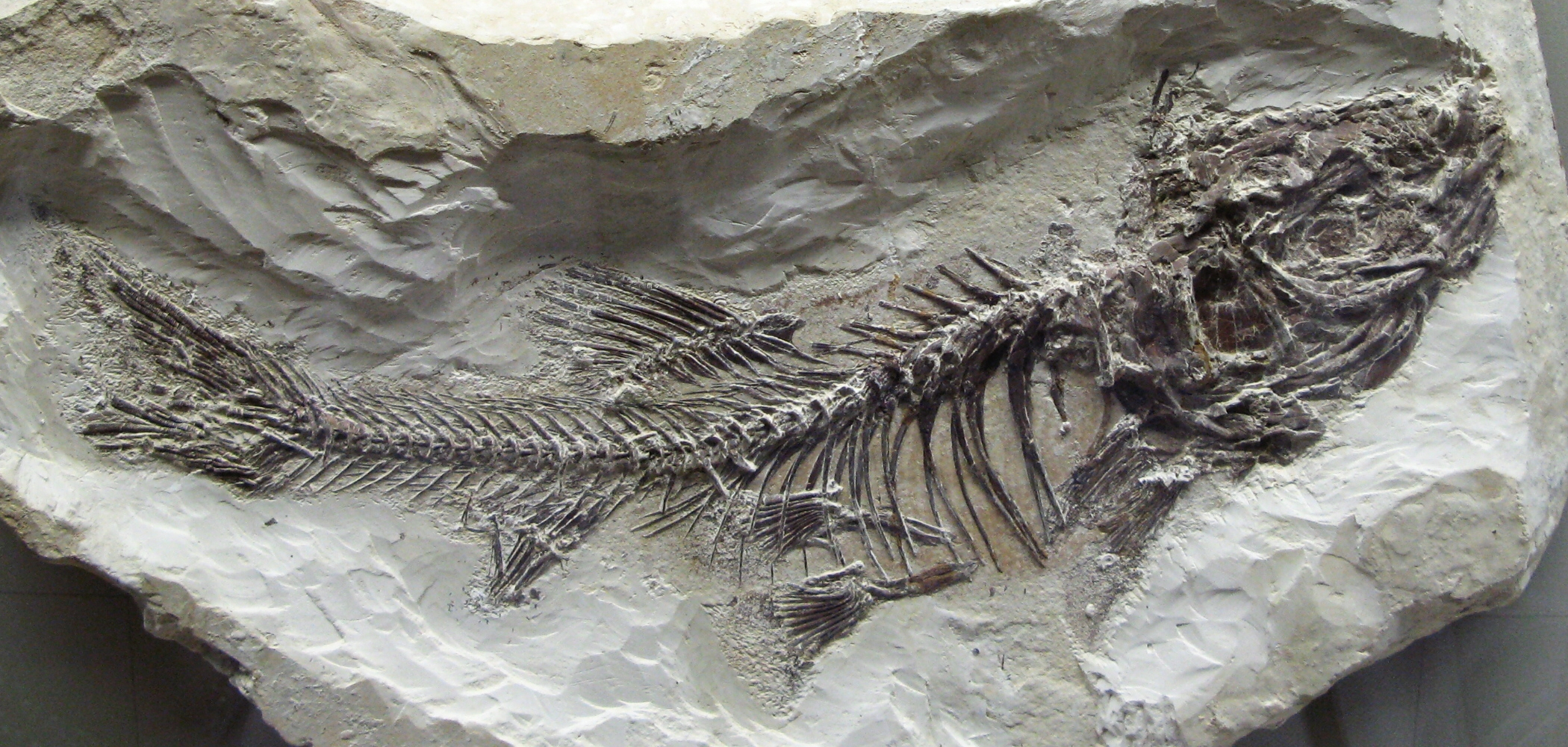 TheoryAccepted explanations, an idea that people believe to be true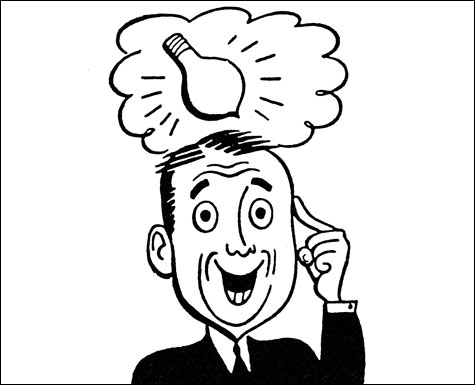 